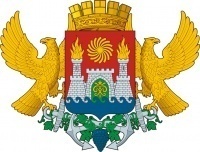 СправкаНастоящая справка подтверждает, что учитель начальных классов , МБОУ «школы-интерната 1 вида», Гадимова Патимат Нуцалхановна в соответствии с тематическим планированием: проводит уроки с выходом в Интернет в школьном информационном центре; использует на уроке цифровые, электронные образовательные ресурсы указанные в тематическом планировании; владеет и использует на уроках интерактивную доску; ведет электронный журнал в 1 классе  с 2021г.; самостоятельно разрабатывает презентации для интерактивной доски, видеоролики и другие мультимедийные продукты для использования их в образовательном процессе; организует работу учащихся на уроке с самостоятельно разработанными мультимедийными продуктами и готовыми пакетными разработками; использует электронные тестирующие комплексы при изучении нового материала, при повторении и закреплении учебного материала. Директор МБОУ «школы-интерната I вида»                          Магомедмирзаева  З.А.                                                                                                            05.04.2022 год                   АДМИНИСТРАЦИЯ ГОРОДСКОГО ОКРУГА С ВНУТРИГОРОДСКИМ ДЕЛЕНИЕМ                                                                            «ГОРОД МАХАЧКАЛА» Муниципальное бюджетное общеобразовательное учреждение «Специальная (коррекционная) общеобразовательная школа-интернат I вида».